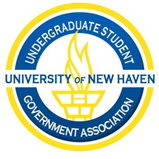 University of New Haven Undergraduate Student Government Association November 15th, 2019The meeting was called to order at: 2:02 PMPledge of AllegiancePrevious meeting minutes: Motion: Paige NiswongerSecond: Lily Salmeron(Voice Vote or unanimous consent)	Y-   *     	N-           	AB-Finance ReportThe current balance in the Miscellaneous Account is $223,798.59Motion: Julie DextrazeSecond: Nick Meaney(Voice Vote or unanimous consent)	Y-   *   	N-           	AB-Officer Reports:President, Mr. Ian MaloneyGood afternoon, everyone!To all seniors graduating in May, please keep in mind that today is the last day to apply to graduate. The Executive Board will be proposing Constitution Changes at the USGA meeting next week; there will not be any significant changes proposed but we are looking to update the Constitution as it pertains to the new Senate structure and minor adjustments to our job descriptions and committees. In today’s guest speaker portion, we will be joined by President Kaplan, followed by Dr. Sheahon Zenger, the University of New Haven’s new Director of Athletics and Recreation. Also joining us today are Dr. Mario Gaboury, University Provost, and Jean Hustead, Chief of Staff in the President’s Office.  Senior Vice President, Mr. Gabriel VelazquezNo reportVice President of Operations, Ms. Christina GenoveseGood afternoon everyone,Legislature as a reminder you will be taking your yearbook photo next Friday, November 22nd, it will just take a few minutes, so please dress in business casual for your group photos that day! Also, next Friday our legislature seminar will be from 1:00-2:00pm in the Alumni Lounge. Please remember that attendance at this seminar is mandatory, unless you have an academic conflict and email me proof of it or have an emergency conflict. Please send a secondary representative for your organization if the primary representative is unable to attend, there will be a sign in sheet at the seminar.Yields to Michael DesirGood afternoon Humans of USGA! Hope you all have been staying warm now that it finally feels like New England. This week is a quick report, but there’s been a lot going on in the background, as well, so expect more updates next week.This week, I accompanied the E-Board to the meeting with President Kaplan & Dr. Gaboury. We covered a wide range of topics, including updates on all of the structural changes we’ve made to the Divisions and my position this year, as well as issues affecting academic advising & departmental support, accessibility concerns, inclusion & campus climate, the Board of Governors, and sustainability considerations on a University level. I look forward to how these continuing conversations can continue to make a change on our campus and in the lives of all undergraduate students.I also met with the Centennial Steering Committee, alongside Christina, Senator Sofia Martinez, and our Commuter Liaison Emilie Crupi. The Committee is very pleased with all of the social media & marketing responses to its awareness initiatives over this semester and is excited to start taking action steps to implement new ideas at the start of next semester. Some of you all have reached out to me with interest in joining the Centennial planning process, and I will be reaching out soon with more information. In the meantime, if you are interested in a chance to win two free tickets to the Centennial Ball on April 4th, head over to newhaven.edu/chargermemories to share a story about your time here at UNewHaven, or newhaven.edu/100years for all things Centennial.Yesterday, I attended the 4th & final speaker in the Human Rights Speaker Series, Kay Wilson. She has a world-renowned story of surviving a hostage situation & of overcoming Anti-Semitism to cap off this illuminating speaker series sponsored by the IDEA Council.I have created a new email to contact the entire Division structure with! If you, your RSO, or any other office/department on campus would like to collaborate with any members of the three Divisions, they can email us all at the following address: USGANon-ExecutiveDivisions@groups.newhaven.edu !Lastly, today at 1 PM was the first meeting of the Black History Month Planning Committee that I am co-chairing with Juan Hernandèz and the Myatt Center for Diversity & Inclusion. There is a lot of excitement & energy around how the Centennial anniversary of the University will coincide and bolster BHM, and I look forward to working comprehensively with RSOs, offices, academic departments, and other faculty & staff to really make this year a great one. Juan & I will be reaching out in the coming days to many of your organizations as to how we would like to get you all involved, so keep an eye out for that.Treasurer, Mr. Angelo PrevostoHappy Friday!I am beginning to organize the Yearly Budget process, it is going to be fairly competitive this year because of the recent status changes in USGA. I will be sending out a “Spring 2020 RSO President & Treasurer” form on Charger Connection, this form will allow me to add the appropriate people to the Yearly Budget Training. The form will be live starting December 6th and be available all of break. The form will be due Friday, January 24th. Failure to complete this form will result in your RSO not being eligible to submit a Yearly Budget.Treasurer Manual changes are coming up to USGA within the next few weeks, if you have any changes you would like to see please email me and we can look into drafting that change.As a reminder, I have reopened the treasurer training. You can use the PowerPoint as a constant reference throughout the year! Anyone that did not have to complete training but wants to be added to the training please let me know!Frozen RSOs still need to complete the training on Blackboard and email me when you complete it so we can unfreeze you!!Thank you and enjoy the rest of your weekend!Executive Assistant, Ms. Kailey FeshlerHello everyone! Just the usual, please send me your reports if you are not going to be in attendance at USGA and I will read them on behalf of your RSO.Also, after last week’s new business, everything is as follows:Nathalie Perez is now on the Judicial Council for the 2019-2020 Academic Year.Morgan Fitch was appointed as the Senator for the School of Health Sciences for the 2019-2020 Academic Year.$24,459.75 was granted to Men’s Lacrosse Club for their Operating Budget for the 2019-2020 Academic Year.$8,305.00 was granted to Club Field Hockey for their Virginia Beach Tournament on April 3rd, 2020.$19,418 was granted to Ski Snowboard Club for their Mont Tremblant Trip from February 27th-March 1st, 2020. Sergeant-at-Arms, Ms. Karina CurbeloAdvisor Reports: Greg OverendNo reportDean of Students Report, Mrs. Rebecca JohnsonNo reportSenior Associate Dean of Students Report, Mr. Ric BakerNo reportGuest Speaker: President Steven Kaplan, Dr. Sheahon Zenger, Dr. Mario Gaboury, and Jean HusteadPresident Kaplan:There have been declines in students attending college all across the nation. What that is being driven by is the birth rate and how it has been declining. In some economies, it means that there won’t be a generation to support the generation that will be retiring. What is happening in this country right now is that the generation that were here for the Great Recession stopped having children. In CT, we could expect close to 15-20% fewer students attending our university, especially with our current expenditures. It’s all dependent on location. It will impact education in significant ways in different areas around the country. Schools are closing all over the Northeast and Northwest. Last year, 75 schools closed, and 33 of those were in the Northeast. Why am I telling you this information? It is my 16th year and when I came here, the school was faced with financial issues and were not able to fill residence halls. Now, it’s the opposite. The school is doing really well, our rankings are very high, we have a great student body coming in. We are not at risk of closing, but we got to where we are today because we pay close attention to everything I just described.In the coming weeks, we will be having student, faculty, and staff committees to look into where we are saving money (so we can reallocate it to areas of growth). We just hired a new Athletic Director and looking to hire a faculty member/coach for eSports. It is a multibillion-dollar industry and there are a lot of jobs out there. We are looking to expand our Cybersecurity program. All of the change is to boost new revenue streams, branding, so when this decline of student’s hits, we will continue to grow, and it will not affect us.You might be hearing faculty begin to talk about it. It gets very dramatic when resources get tight. If you hear that the university is going to close, ignore the rumors. We are cutting back on some programs to invest in others, but they are not things that are going to impact you in any huge way. We are not eliminating majors; we are not eliminating faculty that are needed. We might move people around between programs; but nothing radical to impact any of you and the education that you are pursuing.We are doing the things we are doing to make sure that we are protecting all that we have accomplished at this institution in the past, present, and future. We want to support you in your time here and your future after graduation.I am going to open the floor to questions:Questions:Kaela Bazemore – Are professors allowed to change their syllabus after midterm’s week?President Kaplan – Well, the provost is here, and he can give you the handbook answer.Mario Gaboury – Within reason, professors can change the syllabus. They cannot change the syllabus that will disadvantage the student. They should not be allowed. It is an issue that you can take to the chair of your college and then it will go to your dean. Do they might slight changes here and there, yes? However, there are certain changes that can be made.Kaela Bazemore – Certain majors here are required to take certain courses, but a lot of them are not offered in the springtime, which means that we have to wait until the fall. Is the lack of classes that are offered due to the lack of faculty or the lack of students enrolling in the classes? President Kaplan – Here on the administrative level, we always ask ourselves, how do we find out what is making your experience here not what you expected it to be? There are problems coming up with advising, expectations in the classroom and those changing, getting the courses you need to graduate, and much more. For the syllabus question, you need to make sure that we learn about it and that if it is an issue that pertains to the broader student body, we at least get the information to all of you. A year ago, I visited USGA and we talked about issues in the student body. After that meeting, I went to the provost and explained the issues that were brought up and we thought of solutions. However, we never got back to the student body on our solutions. A big issue here is how do we better learn about these things in order to address them? How do we maintain effective communication?Bobby Haywood – How would we go about making a Bio-Medical Engineering program here on the campus?President Kaplan – There is a graduate Bio-Medical Engineering program, however, we do not have an undergraduate program. I have been wanting to create a Bio-Medical Engineering program for a while now. The more that we get these issues addressed, we can definitely get the ball rolling on it. The Provost will take it back to the Deans. Thank you for asking that question.Leah Walker – My question is about housing. It has been heard that the university is not renewing their contract with Forrest Hills. I wanted to know what was going to happen for those students who are coming in and the current students that need housing for next year?President Kaplan – Well, the rumor that you are hearing is not true. We plan on renewing our contract with Forrest Hills. We are expanding our housing, not shrinking it. If we can demonstrate that we can sustain our enrollments, we plan on adding housing, not subtracting it.Finn Chapman – Some programs may be experiencing cuts? Do you have an idea of what those programs may be?President Kaplan – I do not. We have contracts with all of you as students. We may not be taking cuts but not to the extent that you will not be able to be in your major here anymore. There are things that are happening within each department, such as are we funding travel that we cannot fund any more, are we funding things that are sustainable as we are trying to reallocate. We are not talking about cuts at that level.Eric Moore – There are three or four common study spaces in the library. Usually it requires 2-3 people to sign those out. I was wondering if we could work with the library staff to make it available to individuals.President Kaplan – Would you rather have more technology and study spaces in the library, rather than more books? (show of hands) Yeah, we are going to try to change that and offer more study spaces for you all.Eric Moore – Over by Charger Plaza, there is a cross walk. Do you have any thoughts on how to make it a safer cross walk and to better enforce people to stop? President Kaplan – You made us aware of it and now we will follow up and figure out a solution.Rayna Kruzona – One issue that people have approached me with is Health Services. They say it is very limited. If you need any medical attention other than the common cold remedies, you have to go off campus. I know other schools have Health Offices that offer MRI and X-Ray technology.President Kaplan – We are currently talking with David Beckerman and we are looking to add an emergency medical center in one of his buildings in Allingtown for students to have easy access.Sanduni Muhandiramge – We had a conversation on communication between faculty, students, staff, and administration. What are some initiatives that are being made for inter-department communication? For example, Registrar’s and Admissions.President Kaplan – it goes back to what I keep saying about needing a mechanism for your posting of such concerns and making them public, if need be. If it’s an issue that pertains to all students, it needs to be addressed on a public level for all students to be aware.Mario Gaboury – We are now aware of this issue. It is because we changed the policy of transfer credits in the spring and the rollout of those transfer credits was not executed well. We are in the process of training advisors and faculty to understand that transfer credit program and system. If you cannot get these issues solved, please feel free to reach out and talk to me. My office is in Maxcy Hall.President Kaplan – If offices are not communicating with each other and with you, we need a way to find out to address them.Shania Wauchope – I’ve heard that people who are focusing in Forensic Chemistry have the opportunity to participate in the 4+1 program.Mario Gaboury – It is going to be announced soon. We are about to announce it.Shania W. – Apparently a lot of advisors are rude, passive aggressive, etc. I don’t know if you can do something about them treating students better?Mario Gaboury – We heard this week for the first time the intensity of situations like that. We are actively addressing this, and we are working with Deans and Chairs and we will get the messages out. We are going to all work to address that. We have heard you loud and clear and we are going to address it immediately. Avery Turner – A question that was brought to me is what is your plan to further communication between faculty and staff for issues directly affecting students?President Kaplan - that is where we need your help. We need to find better ways on your terms to get feedback to address issues. Communication has changed radically. People are not showing up for things. People are more focused on other things. We need to find ways to hear from you and let you know what we are doing in response to your needs.Sheahon Zenger:I came here because of the story of this university. This place is beautiful. It is a place that is easily sold. I came because of the leadership team and I came because of these students and the coaches that I met. I am also an addict to transformational experiences. It’s not fun that is just treading water. I believe that I am an idealist. I have had my fill of other experiences. I came here to be with the student athletes and the university’s general members. Student government motivated me to go into higher education. Participation is important. I would like your involvement in attending our games. I invite you to come be a part of it, so when you look back on your college experience and be happy with it. How do you get involved? I left numbers for my contacts below:Marc Cermani, Assistant Director of Athletics – mcerami@newhaven.edu | Office: 203-932-7362, Cell: 203-815-2912Samantha Curran, Head Cheerleading Coach – scurran@newhaven.edu | Cell: 610-513-9929Ashley McClain, Head Dance Coach – amcclain@newhaven.edu | Cell: 203-623-2759The world is changing. This is your generation. We need you now – get involved with us! Get involved for your own benefit. I read a passage about student athletes and choices. At the end, the point was, we all chose New Haven. Let’s make it an extraordinary place. If you have any questions, please come see me. We are YOUR Athletic Department. Questions:How long will this Division 1 process take? Would current athletes receive scholarships for going Division 1?Sheahon Zenger – It is going to be a 3-5-year process. It would all depend on how you joined the team and the process of joining the team.I used to be on the Track and Field team here. Currently right now, we do not have a track. We rented a track from Yale. Is there any plan to add a track, especially if we move to Division 1?Sheahon Zenger - We are in the process of building a new track and field facility. It can cost a lot of money. With that in mind, there will be an order of facilities that will be needed.Kaela Bazemore – I used to be an athlete here and I wanted to talk about the expansion of the locker rooms. I know that some girls on the teams have to share lockers with other girls on other teams. Is there a way of improving this?Sheahon Zenger - We are working on that right now. I would prefer that no one shares lockers. However, it is not that unusual. We don’t want to turn anyone away.Finn Chapman – I was wondering if the school has any policy related to transgender policy.Sheahon Zenger - Since I am brand new, I am following the policies by the university. I am going to help as much as I can to make it best for everyone.Committee Reports   	Budget Committee:  Zack BlatterElection Committee: Kailey FeshlerNo report	Media Head Selection Committee: Ian MaloneyNo report   	Points Committee: Gabriel VelazquezNo report   	Division of Campus Relations: Michael DesirNo reportDivision of Academics: Michael DesirNo report	Division of Inclusion & Advocacy: Michael DesirNo reportMedia Reports:Chariot Yearbook: Tessa BarryNo reportSCOPE: Alexis AponteNo reportClass of 2020: Leah WalkerThe class officers have been working on Snowball. Tickets are on sale now. Student tickets are $15, and guests are $20. The dance will be on December 6th. More information will be coming out soon.Class of 2021: Jaelynne MooreNo reportClass of 2022:  Sanduni MuhandiramgeTickets for snowball are going to be available soon. My email is smuha1@unh.newhaven.edu. Please attend snowball, it’s a wonderful dance. This year’s theme is Fire and Ice. Class of 2023: Kathryn PayneNo reportTop 20 Percent RSO Reports:5,6,7,8 Dance Team – TaylorNo reportAlpha Phi Omega – Alyssa RamiezNo reportAmerican Criminal Justice Association – Yasmine PabstWe have a Chipotle Giveback Night on November 19th at 5:00 PM.Black Student Union – Janiya MorrisWe had to postpone our rap battle. On December 7th, we have our Grand Finale Party in the German Club; stop by!Caribbean Student Association – CassandraThank you to everyone who came to our talent show and congratulations to our winner, Michael Desir. Next week, we have our CSA Potluck on Wednesday. Our “Rep your Flag” party is going to be on Friday, November 22nd from 10:00 PM–1:00 AM in the German Club. Everyone who requested a flag will be getting it next week, check your emails. You can pick it up at the CDI or arrange other plans. At the “Rep your Flag” party, we will be playing music by DJ Prestige. Charger eSports – Giancarlo ConsiglioWe will be having our Snowdown showdown next Saturday. It will be a big tournament. It will be in the Charger Rec Court #1 from 1:00-7:00 PM.Chi Kappa Rho – Briana Coglitare	Hi everyone, we will be having a 90’s themed delivery night on Tuesday, Nov. 19th.Delta Phi Epsilon – Julie DextrazeOur last “Be the Change” event will be on Friday November 22nd in Buckman 120 at 8:00 PM.Elite Step Team – Shania WauchopeWe are having our 12th annual December Showcase on December 6th at 7:00 PM in the Rec Center. There will be an after party in the German Club.Fire Science Club – Avery TurnerNo reportHermandad de Sigma Iota Alpha, Inc. – Nathalie PerezThank you to everyone who supported our events this week. Next week on November 21st, we will be having a Drunk Driving Road Testing event. Come out!Honors Student Council – Jason AntonettiNext Thursday, we are going to be hosting a holiday themed Twisted Thursday event.Ice Hockey Club – Zak BrazisNo reportIncendio Dance Project – Alexandra Andino VelezNo reportInternational Student Association – Mariangely Medina PlaNext week is International Education Week. We have a different event for every day.Monday – Table Talk at 3:30-5:30 PM.Tuesday - Breaking the StereotypeWednesday - International Mixer for Domestic and International studentsThursday - Bubble Tea FundraiserFriday - All day Instagram Campaign (Rep your Flag)Latin American Student Association (LASA) – Lisbeth FernandezWe have our general meetings on Tuesday’s at 7:30 PM in the Moulton Lounge.Latino Americana Unida, Lambda Alpha Upsilon Fraternity, Inc. – Christopher WilsonThank you to everyone who came to our Tie Dye event. Our New Member Presentation at is today at 8:16 PM. We will be having a Bake Sale on Monday, an Informational on Wednesday at 8:16 PM in Harugauri 206. We are also cosponsoring CSA’s “Rep your Flag”.Marine Conservation Society – Emilia BacigalupiNext week, we are having a bake sale. All the proceeds go to the “Surf Rider Foundation” that works with organizations to focus on coastal preservation and more. On November 22nd, we will be having a Mashed Potato delivery night. On November 25th, we will be tabling in Bartels to go over Recycling 101.Monsoon Dance Crew – Marielle BarstowWe have a competition tomorrow at Stony Brook.National Association for the Advancement of Colored People (NAACP) – Kaela BazemoreI wanted to thank everyone who came out to our event this past Tuesday. This Tuesday, there will be a protest in Norwalk. Go out if you can.Omega Phi Beta – Eunice KazakoThank you to everyone who came out to our event past Friday. We hope that you had fun with us!Paranormal Investigative Research Organization – Kira LichtblauNo reportPhi Sigma Sigma – Kenzie WhitingThis Wednesday is our second annual Fall Phistival in either the Bixler/Gerber quad or the Rec Center. If you are interested in cosponsoring, let us know. Our annual Winter Wonderland will be on Saturday, November 7th at 8:30 PM in the Alumni Lounge. If you want to cosponsor, you can buy a gift for a child whose family cannot afford one for the holiday season. Email us at phisigmasigma@newhaven.edu if you are interested in cosponsoring.PRIDE – Lilyan LauzonWe have our Second Chance Prom coming up on Saturday, November 23rd at 7:00 PM in the German Club.Rotaract Club – Feni PatelNo reportSigma Alpha Epsilon – Cody RuaisNo reportSigma Chi – Tim HortonBig thank you to everyone who came out to Derby Days. Right now, we are at $16,000 raised for the Huntsman Cancer Institute.Students Making and Impact on their Learning Environment (SMILE) – Mya DavisNot presentUp ‘til Dawn – Sarah LicataWe have a Fundraising Party on Monday, November 25th and there will be pizza from Pepe’s, Sally’s, and Sodexo. It will be a taste test. We will also be having a Fundraising Party on December 4th, where we will be revealing our theme for our finale event!WRITE – Rivka WeinmanWe will be having our Short Story Workshop this week on Tuesday at 5:30 PM -7:30 PM in Harugauri 209.Recognized Student Organizations ReportsAccounting SocietyNot presentActive Minds – Liam SommersNot presentAfrican Community for Excellence – Clairmond BerantuoNot presentAfrican Graduate Student CouncilNot presentAll Greek Council – Jenna SullivanNot presentAlpha Lambda Delta – Elizabeth O’NeillNo reportAlpha Phi Delta – John LangNo reportAlpha Phi Sigma Criminal Justice Honor SocietyNo reportAlpha Sigma Alpha No reportAlpha Sigma KappaNot presentAmerican Chemical Society (ACS) – Anais GardereNo reportAmerican Institute of Chemical Engineers – Dylan GreslNot presentAmerican Society of Civil Engineers No reportAmerican Society of Mechanical EngineersNot presentAnime Club – Justin CroninNo reportArt from the HeartNot presentArt HubWe have our general meeting on Tuesday. We are making paper turkeys. On Wednesday, we will be making cards for military families and active military. We are cosponsoring with the Office of Community Service by making sun catchers at 7:30 PM on Wednesday.ASD Network – Jim Defrancesco	Not presentAsian American Student Union (AASU) – Christina ChaoNo reportAudio Engineering Society – Angelica BaguioNo reportBest Buddies – Katrina VickeryNot presentBeta Beta Beta Biology Honor Society – James DefrancescoNo reportBiology ClubNot presentBook Club No reportBowling Club – Joe ChrobakNo reportCampus Crusade for Christ – Nehemie BoizioNo reportChargers Pep Band – Ian ThresherNot presentCharger Ultimate – Patrick GogolNo reportChargerTHON -  Zoe DeFazioNot presentChi Upsilon Sigma – Me’Lia RamosNo reportChinese Student and Scholar Association – Min ZhangNot presentClub Baseball – Eric FelicianoNo reportClub Swim – Mikayla WollenNo reportClub TennisNo reportCollege Democrats of America – Francis RussellNo reportCollege RepublicansNo reportCommunication Club – Idelis PizzaroNo reportCommunity PsychologyNot presentComputer Programming Club – Noah JorgensenNot presentDelta Alpha Phi – Erin BergerNo reportDelta Delta Epsilon Forensic Science Honor Society – Noah ScarpelliNo reportDungeons and Dragons Adventurers League – Mark McDermottNot presentEconomics ClubNot presentEMS Club – Sarah VorihNot presentEngineers without Borders – Rebecca GiedraitisNo reportField Hockey Club – Quinn MilaneNo reportForensic Science Student Association – Jessica CornettaNo reportFully Charged -  Galianna ErazoNo reportGaming Club – Ben PlaczekWe will be hosting our Fighting Games Night on Wednesday at 9:00 PM.Gamma Sigma Alpha - Sierra CohenNo reportGirl Up Campus -  Amanda BosselmanNo reportGolf ClubNo reportGraphic Design ClubNot presentGymnastics Club – Kristina BartoshNo reportHealth Occupational Students of America (HOSA) – Bobby HaywoodNot presentHillel Club – Emma BeckermanThe executive board for our club have been working hard to print out little papers with Jewish facts. We will be tabling on Wednesday’s to hand them out.Imports and Domestics – Kyle RoyNo reportIndependent Greek Council – Katelyn WhiteNo reportIndian Student CouncilNot presentInstitute of Electrical and Electronics Engineers/Eta Kappa NuNot presentIISE Student Chapter – Cevdet MadakNot presentInterfraternity Council – Trevor DykasNot presentInterior Design Club – Sidney MitchellNo reportInternational Association of Emergency ManagersNot presentJuvenile Justice Club – Tailyn GonsalvesNo reportKappa Gamma Rho – Michael LanzoroOur annual SAY WHAT!? Talent show Event is taking place tomorrow, Saturday November 16th at 2:30 PM – 5:00 PM in Bucknall Theater. All are welcome and you sign up on our online forum or by emailing kgr@newhaven.edu for inquiries. Again, our apologies for such short notice.  Kappa Kappa Psi – Dominic SmithNot presentKinetic Tap Team – Hannah BecherNo reportLambda Pi Upsilon Sorority, Latinas Ponderosas Unidas, Inc. – Josephine MartinezThank you to everyone who came to our events. On November 18th, we will be hosting an event about Women in STEM in the CDI. On November 19th, we will be hosting Black Men Speak, and on November 20th, we will be hosting More than Sazon and Adobo.Legal Society – Heather HowardNo reportLove Your MelonNo reportMath and Physics Club – Joe QuinnNot presentMen’s Club SoccerNot presentMen’s Lacrosse Club – Joseph ChermakNo reportMen’s Rugby ClubSo far this season, we are undefeated. We will be going to regionals next weekend.Men’s Volleyball Club – Michael PerezNo reportMilitary Veterans of UNHNot presentMiss Majorettes – Thalia DominguezNot presentMulticultural Greek Council – AlexandriaNo reportMusic Industry Club (MIC) – Kenneth FabianNot presentNational Panhellenic Council – Sarah VorihNot presentNational Security Council – Jessica ConteNo reportNational Society of Black Engineers – Brittany WoodsonNo reportNewman Club – Charlotte VickNo reportPersonal and Firearms Safety ClubNo reportPhi Beta Sigma Fraternity, Inc. – Daikichi WashingtonThank you to everyone who came out to our New Member Presentation yesterday. On November 18th, at 7:15 PM, we will be having our March of Dimes and on December 2nd-6th, we will be having a clothes drive.UNH Photography Club – Diana JonesNo reportPi Tau SigmaNot presentPineapple Johnny’s Improv ClubNo reportPre-Med Experience Pathway – Morgan FitchNot presentPsychology Club – Rebecca McDermottNo reportRobotics Club – Josette RiveraNo reportScience Fiction and Fantasy Club - Erin BaxterNot presentScientistaNot presentSigma Lambda Beta International Fraternity, Incorporated – Rumong YobechNot presentSigma Tau Delta – Elizabeth CohenNo reportSki Snowboard Club – Jeremy KovaleskiNot presentSociety of Human Resource ManagementNot presentSociety of Mechanical EngineersNot presentSociety of Women Engineers – Jenna UbaNot presentSPECTRA – Finn ChapmanNext week is Trans Week. On Monday, will be having our History of Trans Day Remembrance, Tuesday is Trans Trivia and bracelet making, Wednesday is Transgender Day of Remembrance, Thursday is Trans Yardsale, and Friday is Trans Bake Sale in Bartels from 9:00 AM – 2:00 PM. Please stop by to some of the events!Sports Industry Club – Michael GiammonaNot presentStan Lee Marvel ClubOur general meetings are on Mondays from 7:00 PM – 8:00 PM in Kaplan 202.Student Philanthropy Council – Michael CapassoNot presentSupernovaNot presentTheater ClubNo reportThe Health Nuts – Jason WhiteNo reportTheta Tau – Skyler SzerszenNo reportTo Write Love on Her Arms – Rebecca KaramanHey guys! Happy Friday! On Wednesday, we will be tabling for Survivors of Suicide Lost Day in the Beckerman Rec Center from 3:00-6:00 PM. We will have tea lights that students can turn on in memory of someone they’ve lost. We’ll also have cards for people to write down positive message. Thursday, we’re having our Moo-yah Giveback Night from 5:00-9:00 PM. All proceeds will be going towards getting out founder to come to campus. A flyer will be sent out soon.Victimology Club – Gailen DugganNot presentWomen’s Club LacrosseWe have a game tomorrow vs Quinnipiac at Kathy Zolad at 2:00 PM.Women’s Club Soccer – Brianna McPheeNo reportWomen’s Club Softball – Amanda RickettNo reportWomen’s Club Volleyball – Hannah BlackburnNot presentWomen’s Ice Hockey Club – Abigail GuadronNo reportWomen’s Rugby Club – Julia HodgkinsonNot presentUnfinished Business: New BusinessEntertain a motion to grant $14,580.38 to the American Criminal Justice Association for their Annual National Conference from March 21st to March 28th, 2020.Ian Maloney entertains the motion: to grant $14,580.38 to the American Criminal Justice Association for their Annual National Conference from March 21st – March 28th, 2020.Motion: Sofia MartinezSecond: Michael PatchenYields the floor to: Zack BlatterBallot Vote: PASSEDQuestions:Kaela Bazemore – Under my understanding, USGA does not fund for conferences, right?Angelo – for conferences, USGA does not fund registration or food, but we do fund travel if we see fit.Paige Niswonger – How will members be selected to go on the trip?Yasmine Pabst– Basically everyone who is a part of ACJA has to submit an application and answer questions. The Executive Board selects applicants based on their responses.Angelo Prevosto – also, because they are a part of a national organization, their members have preference to go on the trip.Cody Ruais – Is there a break down you can show?Zack Blatter - We do not have a visual break down, but I can run through it again:Busses to and from the airport - $990Airfare for 29 students (27 students and 2 advisors) - $11,927Hotel for the week (March 21-28) - $6,867Entertain a motion to grant $12,550.00 to Women's Club Softball for their Spring Tournament from March 14th to March 22nd, 2020.Ian Maloney entertains the motion: to grant $12,550.00 to Women’s Club Softball for their Spring Tournament from March 14th – March 22nd, 2020.Motion: Andrew HalsteadSecond: Luis CastilloYields the floor to: Zack BlatterBallot Vote: PASSEDQuestions:Paige Niswonger – Does Club Softball know who they will be playing?Club Softball Representative – I do not know. Most likely a bunch of universities in Florida.Zack Blatter – Someone during the request said that it would be schools all over the country.Good of the Order:Finn Chapman – I wanted to reiterate the importance of the Transgender Remembrance vigil. A large number of black transgender women are murdered every year.Kathryn Payne – I am the Res Life liaison. The Student Life Advisory council is meeting soon – if you have any questions, come talk to me or email me.Be extremely careful there have seen a lot of cases of sex trafficking and kidnapping. There is an app called Moonlight that will help you stay safe, especially at night.Avery Turner – The Fire Science Club will be tabling next week.KC Caporuscio– We had a great discussion today with President Kaplan. I want to reiterate that the senators and liaisons are here to hear your concerns. We want to be able to help you and we want you to help us as well.Lily Salmeron – Next week is International Education Week, stop on by and learn about cultures on our campus.Ben – There is a theater show happening – tonight and tomorrow. Stop on by!Thank you for giving the Forensic Science Student Association to attend LEAPS yesterday!Sofia Martinez – Just a reminder that you are enough! Thank you all for inspiring me – I wouldn’t be doing what I would be doing without your inspiring faces here! If you are interested in working on the Sophomore Experience Committee, email me at smart12@unh.newhaven.eduGender neutral bathrooms will be starting – we want to brand them as Charlie’s Bathrooms. Charlie is the first third gender mascot in the U.S. If anyone is interested in working on these projects, let me know. I want to create a University of New Haven upstander/bystander video. We are going to work with the theater department to create an interactive discussion on sexual violence.Robin Heins – I just wanted to remind you all that if you ever need to go to any medical facilities, the shuttles will take you there. You just need to let the driver know where you want/need to go. If you have any other questions or concerns, you can come talk to me or email me at rhein1@unh.newhaven.edu. Any juniors that have concerns can talk to me as well.Emily Crupi – This past weekend, Alexis and I attended NACA and we saw so many vendors, lecturers, performers, etc. If anyone is looking for ideas for programming, please come talk to us! We definitely want to help you bring new innovative ideas.Kaela Bazemore – This is separate from NAACP. I am trying to film my own documentary on campus that includes black women and Hispanic women. Please shoot me an email if you want to help out. I want to try to present it by Women’s History Month.Emily Lavigne – For all resident students, every residence hall has been having forums. Use your hall council. If you want more laundry machines, bring it up to your hall council.Topic of the Week: NAAdjournment: By unanimous consentMotion:  Paige NiswongerSecond: Shania WauchopeTime: 4:05 PM Submitted by: Kailey Feshler, Executive Assistant				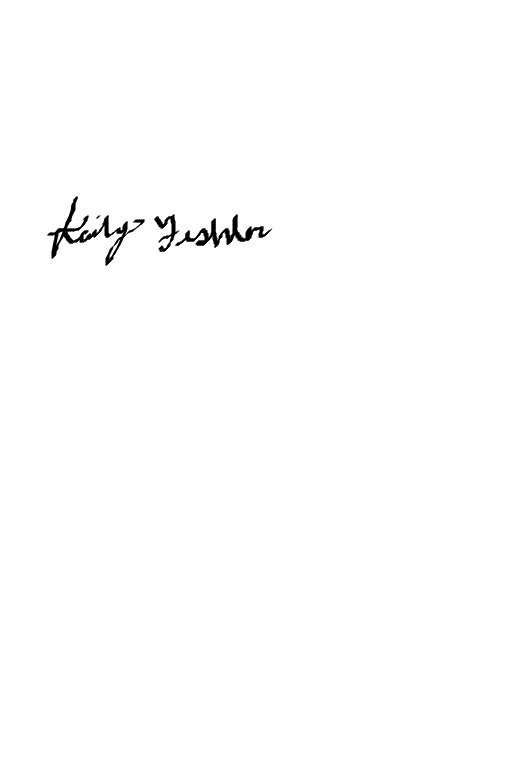 Approved by: Ian Maloney, President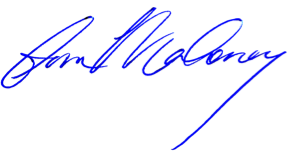 